OŚWIADCZENIEo zabezpieczeniu własnych środków finansowych na realizację zadaniaOświadczam, że w budżecie Gminy / Miasta / Powiatu* …………………………. na rok ……..……. zostały zabezpieczone środki w wysokości …………………………… zł, na zadanie w ramach Programu „Szatnia na Medal”, pn. „……………………………………………………”, co stanowi …………….. % wartości kosztorysowej zadania.Środki zostały zabezpieczone w uchwale budżetowej nr …………………..  z dnia ………………………. Roku w paragrafie …….…., dziale …..…….., rozdziale…..………..*- niepotrzebne skreślićZałącznik nr 2a do wnioskuZałącznik nr 2a do wnioskuZałącznik nr 2a do wniosku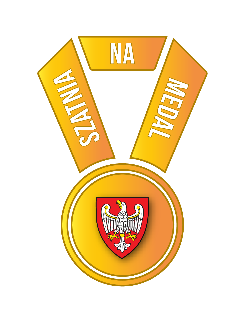 adresowa pieczątka wnioskodawcy……………….……, dnia ………..………….……Miejscowość                                     dataDS-I.512.         .2020sygnatura sprawy UMWWDS-I.512.         .2020sygnatura sprawy UMWW……………………………………………..……………………………………………..SkarbnikPodpisy i imienne pieczątki wnioskodawców